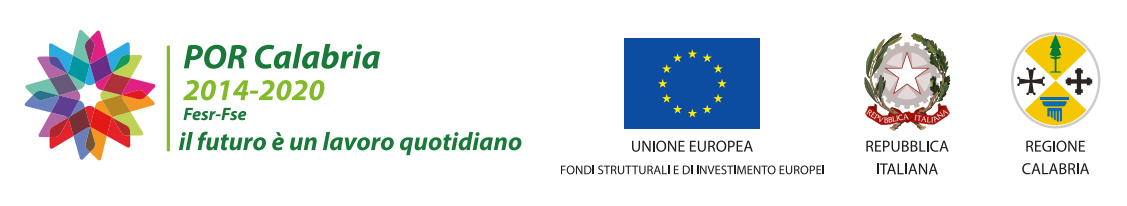 Allegato 2 PROPOSTA DI PROGETTOSELEZIONE PER L’ASSEGNAZIONE IN CONCESSIONE D’USO A TITOLO PARZIALMENTE GRATUITO DELL’IMMOBILE  CONFISCATO ALLA CRIMINALITA’ ORGANIZZATA SITO IN PELLARO DI REGGIO CALABRIAPOR Calabria FESR 2014/2020 – Agenda Urbana della Città di Reggio Calabria – Azione 9.6.6Intervento AU RC 9.6.6.aRealizzazione di una struttura antiviolenza e di accoglienza nel centro abitato di PellaroCRONOPROGRAMMAColorare le caselle relative ai singoli trimestri sulla base tempistiche delle specifiche attività.Denominazione progettoSoggetto promotoreCapitolo 1Qualità e quantità del partenariatoPar. 1.1 Competenze ed esperienze e maturate dei partner, desumibili dal curriculumCapitolo 1Qualità e quantità del partenariatoPar. 1.2 Numero e denominazione dei soggetti coinvolti (se la partecipazione è in ATS)Capitolo 2Requisiti organizzativi e curriculum del soggetto proponentePar. 2.1 Qualità e quantità delle attività svolte dall’Ente, in coerenza con le finalità dell’AvvisoCapitolo 2Requisiti organizzativi e curriculum del soggetto proponentePar. 2.2Personale (con rispettive competenze e indicazione delle figure professionali) ed organizzazione del lavoroCapitolo 3Caratteristiche qualitative e metodologiche dell’offertaPar. 3.1Analisi del fabbisogno (domanda di servizi nel territorio)Capitolo 3Caratteristiche qualitative e metodologiche dell’offertaPar. 3.2Individuazione di Obiettivi specifici in coerenza con le finalità e/o priorità indicate dall’AmministrazioneCapitolo 3Caratteristiche qualitative e metodologiche dell’offertaPar. 3.3Modalità di attuazione della gestione e capacità di governance dell’interventoCapitolo 3Caratteristiche qualitative e metodologiche dell’offertaPar. 3.4 Coerenza del cronoprogramma rispetto alle attività di realizzazione dell’interventoCapitolo 4 Servizi previstiPar. 4.1Completezza dei servizi obbligatori e eventuali servizi aggiuntivi che si intendono mettere a disposizione gratuitamente dei destinatariCapitolo 5Sostenibilità economico finanziaria del progettoPar. 5.1Coerenza, congruità e sostenibilità del Piano economico-finanziarioCapitolo 5Sostenibilità economico finanziaria del progettoPar. 5.2Trasparenza e motivazione del Piano economico-finanziarioCapitolo 5Sostenibilità economico finanziaria del progettoPar. 5.3Contributi ed apporti eventualmente concessi da altri soggetti pubblici o privati a sostegno delle attività del progettoAttività previsteAnno 2024Anno 2024Anno 2024Anno 2024Anno 2025Anno 2025Anno 2025Anno 2025Anno 2026Anno 2026Anno 2026Anno 2026Anno 2027Anno 2027Anno 2027Anno 2027Anno 2028Anno 2028Anno 2028Anno 2028Attività previsteTrimestreTrimestreTrimestreTrimestreTrimestreTrimestreTrimestreTrimestreTrimestreTrimestreTrimestreTrimestreTrimestreTrimestreTrimestreTrimestreTrimestreTrimestreTrimestreTrimestreAttività previsteIIIIIIIVIIIIIIIVIIIIIIIVIIIIIIIVIIIIIIIVAttività 1 ………………………. Attività 2 ………………………. Attività 3 ……………………….Attività 4 ……………………….Attività 5 ……………………….